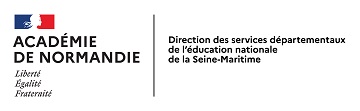 Demande d'autorisation 
pour manifestation scolaireNom de l'école - communeIntitulé
de la manifestationOrganisateursLieuDateHorairesEffectifsPublic (qualité et nombre)Modalités de transportMesures
de sécurité envisagéesOrganisation de la gestion
des flux pour l'entrée et la sortie sur le lieu de la manifestationDate et avis de l'IENDate et avis de l'IA-DASEN Date et avis de l'IEN(si manifestation sportive regroupant des classes de différentes circonscriptions)